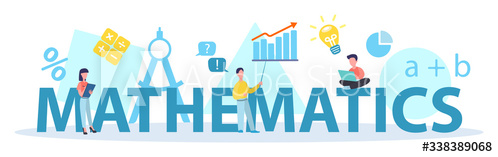        Summer Math Club Is Here!The PTA Summer Math Club is open to students entering grades K-8. It provides participating students with three math packets, for each grade level over the summer, that feature a variety of fun and interesting math activities, designed to keep young math minds active all summer long. After students submit each completed packet, they will receive prizes and their next math packet 1. Below you will find a link to the first packets (white) for each grade level.  Each packet contains three opportunities to earn a prize - triangle, circle and star.  Complete each activity within that shape to earn the prize for that shape. Earn up to three prizes for each packet!  Math activities include a variety of fun options, including Math Task worksheets that are also included in the packet.Packet 1 - White 2. Once you’ve completed your White Packet, complete this Google Form to let us know you are done and to get your next packet.  NOTE: Green packet 2 will be available after 6/21 and Yellow packet 3 will be available after 7/12 through the Google Form, your school email or at the Downers Grove Public Library.DG58 2021 SMC Completed Packet Form3. For each packet, once you submit your Google Form, you will have access to answer keys to check your work, as well as tutorial videos with high school graders walking you through each of the Math Tasks.  4. Math Club Prizes can be collected at the Downers Grove Public Library, at 1050 Curtiss St., Downers Grove, IL 60515, during library hours, at the Children’s Circulation Desk.  Feel free to collect your prize after you complete each packet, or to collect them all at the end.  Prize pickup will be a quick stop into the Library to pick-up the prizes only.  There will not be an opportunity to ask questions about your packets or have them reviewed in person this year. We hope to be back to our normal procedures for 2022!  Prizes include multi-color pens, bracelets, pencils, small toys and food coupons!JOIN THE FUN!  No need to sign up, just start working on your packet.  Green packets and first prizes will be available at the library after 6/21.  Yellow packets and second prizes will be available after 7/12. Questions?  Contact us at summermathclubDG58@yahoo.com